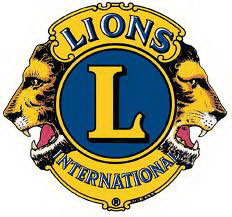 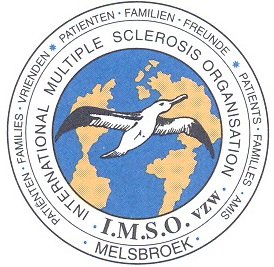   Formulaire d’inscription  SWIMSO               I.M.S.O.                                                                                                                            Leuven – Erasmus	Le soussigné , capitaine de l’équipe ci-dessous, a le plaisir de confirmer qu’une équipe a été constituée.Ci-dessous les données :NOM DE L’EQUIPE :………………………………………..CAPITAINE D’EQUIPE :………………………………………………ADRESSE :…………………………………………………………..TELEPHONE .:…………………………………………………E-MAIL:…………………………………………………………….Nombre de nageurs :………………………………………………..Je donne, par ordre de préférence, trois plages horaires de participation de mon équipe pour le dimanche 15 mars 2020.Je sais que le marathon de natation commence à 9.00 et se termine à 17.00 h.Chaque prestation en début d’heure, durée de nage : 55 min par équipe.Premier choix :      de……………h. à…………….h.Deuxième choix :  de……………h.  à…………….h.Troisième choix :  de……………h.  à…………….h.Date:…………………………..                          Signature :…………………………………..Prière de renvoyer ce formulaire complété avant le 07 mars 2020 à l’adresse en dessous du formulaire Ou par mail à : , dedonder.luc@gmail.com                          johan.vannieuwenhoven@mscenter.beLes plus rapides dans leurs réponses bénéficieront du meilleur choix.Merci d’avanceI.M.S.O. vzw: Vanheylenstraat 16, B-1820 Melsbroek